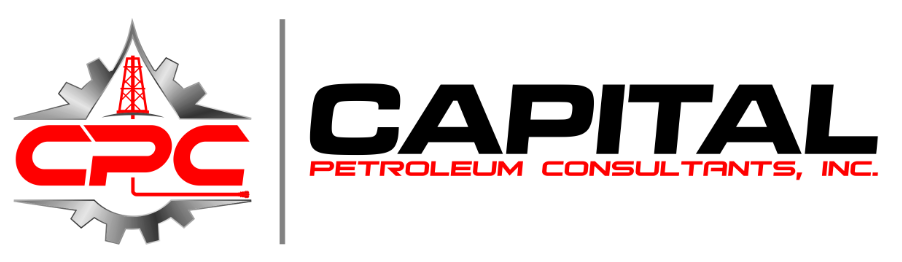 Jerred ClarkJerred ClarkJerred ClarkAug 2013 to PresentOperations Engineering ConsultantTX & LAContract Drilling & Completion EngineerWork as day and night well site supervisor for multiple clients.  Assist office engineers as needed.Formations worked include: Eagle Ford, Edwards, James Lime Customers worked for include: Crimson, Aurora, Eagle Energy, and PetroQuestIn house, operations engineer and project manager for PetroQuest Energy (2 years).  Projects include onshore horizontal and directional drilling to include HTHP, explorations, and development wells. Onshore and offshore completions including, work-overs, and P&A’s.  Areas worked include gulf coast, onshore LA, and onshore East TX.Contract Drilling & Completion EngineerWork as day and night well site supervisor for multiple clients.  Assist office engineers as needed.Formations worked include: Eagle Ford, Edwards, James Lime Customers worked for include: Crimson, Aurora, Eagle Energy, and PetroQuestIn house, operations engineer and project manager for PetroQuest Energy (2 years).  Projects include onshore horizontal and directional drilling to include HTHP, explorations, and development wells. Onshore and offshore completions including, work-overs, and P&A’s.  Areas worked include gulf coast, onshore LA, and onshore East TX.Contract Drilling & Completion EngineerWork as day and night well site supervisor for multiple clients.  Assist office engineers as needed.Formations worked include: Eagle Ford, Edwards, James Lime Customers worked for include: Crimson, Aurora, Eagle Energy, and PetroQuestIn house, operations engineer and project manager for PetroQuest Energy (2 years).  Projects include onshore horizontal and directional drilling to include HTHP, explorations, and development wells. Onshore and offshore completions including, work-overs, and P&A’s.  Areas worked include gulf coast, onshore LA, and onshore East TX.